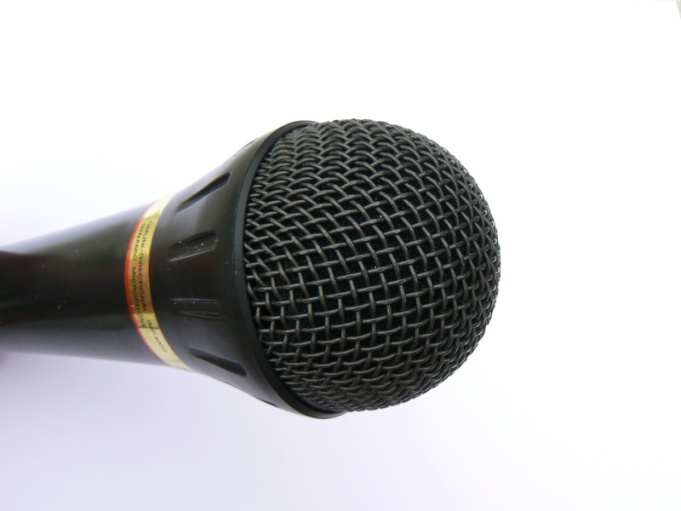 Benefit Nightfor Rittman Drama ClubWhat? Rittman HS/MS Students share their unique talents (playing an instrument, singing, dancing, juggling, stand-up comedy, poetry recitation, etc.) variety show style.  When? Monday, October 14th, 2013 at 7pm.Where? In the RHS/MS Commons area.Cost? $2 per person, but additional donations are encouraged! Refreshments will be available for purchase before and during the show.*Please join us for an evening of fun, laughter, and celebration as we raise money for our upcoming RHS production, the comedy “Temporary Heroes” by David-Matthew Barnes.